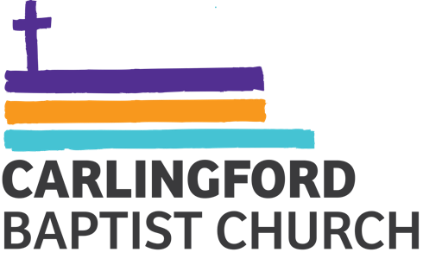 Work Health and Safety PolicyCarlingford Baptist Church recognises its moral and legal responsibility to provide a safe and healthy work environment for employees, voluntary workers and visitors and will endeavour to ensure that these people do nothing to place themselves or members of the public at risk of injury or illness.The church will endeavour to:Provide a safe workplace including safe plant and systems of workEnsure compliance with legislative requirements and standardsProvide workers, volunteers and contractors with information, instruction, training and supervision for their safetyProvide support that will assist workers in maintaining their psychological and physical healthThe church is responsible to:Provide a safe workplaceTo implement work health and safety policies and proceduresActively promote and be involved in the implementation of those policies and proceduresWorkers are responsible for:Following all health and safety policies and proceduresReporting all hazards identified to the member of staff responsible for Work Health & Safety mattersComplying with lawful instructionsNot behaving in a wilful or reckless mannerThe church is committed to encouraging consultation and cooperation between pastors, church administrators, employees and voluntary workers. It will involve all parties in workplace changes likely to affect their safety, health and welfare.